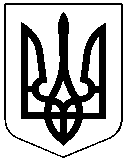 ЧЕРКАСЬКА РАЙОННА РАДАРОЗПОРЯДЖЕННЯ29.02.2024											№13Про нагородження ПочесноюГрамотою Черкаської районноїради і Черкаської районноїдержавної адміністраціїВідповідно до статті 55 Закону України "Про місцеве самоврядування в Україні", рішення районної ради від 18.02.2004 № 14-8 "Про Почесну Грамоту Черкаської районної ради і Черкаської районної державної адміністрації"зобов'язую: НАГОРОДИТИ Почесною Грамотою Черкаської районної ради і Черкаської районної державної адміністрації КОНОНЕНКА Петра Івановича, голову фермерського господарства "Русичі", за активну громадянсько-патріотичну позицію та волонтерську діяльність щодо підтримки військовослужбовців Збройних Сил України.Голова							Олександр ВАСИЛЕНКО